Bildungsplan für Schülerinnen und Schüler mit Anspruch auf ein sonderpädagogisches Bildungsangebot im Förderschwerpunkt Lernen 2022Förderschwerpunkt LernenTeil C | FachBildende Kunst1. Juli 2022BP2022BW_SOP_LERNEN_TEIL-C_BK__RC11__20220704@0810#MiImpressumBemerkung: Die Eigenschaften und Werte der nachfolgenden Tabelle werden in das Impressum der Druckfassung übernommen.Ergänzende MetainformationenBemerkung: Die Eigenschaften und Werte der nachfolgenden Tabelle werden im CMS hinterlegt und können beispielsweise beim PDF-Export ausgelesen und weiterverwendet werden.SKIP_IMPORT_BEGINSKIP_IMPORT_ENDLeitgedanken zum KompetenzerwerbBildungsgehalt des Faches Bildende KunstDas Fach Bildende Kunst in der Hauptstufe ist – anknüpfend an das Fach Kunst/Werken aus der Grundstufe – weiter dem Auftrag verpflichtet, jungen Menschen kulturelle Teilhabe, das Verständnis von Kultur, aber auch die Ausbildung von Fähigkeiten wie den Ausbau von Kreativität, Einfallsreichtum, freies und zukunftweisendes Denken, Wahrnehmen, Verstehen und Begreifen zu ermöglichen.Im Mittelpunkt steht die Identitätsbildung der Schülerinnen und Schüler durch die Stärkung der eigenen Persönlichkeit sowie der Weiterentwicklung künstlerischer Techniken, der eigenen Ausdrucksfähigkeit und des Urteilsvermögens.Das Fach Bildende Kunst ermöglicht den Schülerinnen und Schülern, über Wahrnehmen, Experimentieren und Handeln Erkenntnisse über sich selbst und die Welt zu gewinnen. Dazu gehört die Beschäftigung mit sich selbst, eigenen inneren Welten sowie mit klassischen und zeitgenössischen Künstlerinnen und Künstlern und deren Kunstwerken. Gleichzeitig beinhaltet es die Auseinandersetzung mit unterschiedlichsten Materialien, Werkzeugen und Techniken.Das Fach Bildende Kunst leistet somit einen entscheidenden Beitrag zur ästhetisch-kulturellen Bildung. Im Gestaltungsprozess entdecken die Schülerinnen und Schüler ihre Potenziale und Grenzen, erleben Freude, entwickeln ästhetische Kompetenzen und erfahren Möglichkeiten der Präsentation und Kommunikation sowohl über den Schaffensprozess als auch über das Produkt, Werk beziehungsweise Ergebnis.Das Fach bezieht, wo sinnvoll und nachvollziehbar, die Leitperspektiven mit ein. Im Bereich Bildung für nachhaltige Entwicklung (BNE) kann das Fach Bildende Kunst im Zeitalter der Globalisierung einen wichtigen Beitrag zum Erfassen von nachhaltigen Prozessen leisten. Die einfache Auseinandersetzung mit überlieferten und aktuellen Bildern führt zu einem Verständnis globaler Prozesse und nachhaltiger Entwicklung.Bildende Kunst kann im Bereich von Bildung für Toleranz und Akzeptanz von Vielfalt (BTV) Originalität, Kreativität und Individualität symbolisieren. Nur in gegenseitiger Achtung und in der Wertschätzung der Verschiedenheit kann hier Kommunikation und Auseinandersetzung mit Kunst erfolgen. Das Tolerieren andersartiger Bildtraditionen, Denk- und Handlungsweisen sowie das Akzeptieren anderer Lebensformen und -entwürfe sind auch Bestandteile des bewussten Umgangs mit der Kunst.Die Leitperspektive Berufliche Orientierung (BO) findet sich im Kunstunterricht durch die individuelle Förderung der persönlichen Interessen und Potenziale wie auch in den handwerklichen Fähigkeiten der Schülerinnen und Schüler wieder. Erfahrungen in künstlerischem Arbeiten, der Erwerb gestalterischer Fähigkeiten sowie der Einblick in kreative Berufe verschaffen Zugänge zur Arbeits- und Berufswelt. Dazu gehören auch manuelle Fähigkeiten im Umgang mit Werkzeugen und Materialien.Der Kunstunterricht kann einen Beitrag im Umgang mit den modernen Medien (Leitperspektive Medienbildung (MB)) leisten. Er gewährt Einblicke in die Handhabung bildgebender Verfahren und in die digitale Kommunikation. Hinsichtlich aller bildnerischen, aber auch akustischen, experimentellen und interaktiven Medien vermittelt der Kunstunterricht gegebenenfalls weitere Kenntnisse und Fähigkeiten. Zugleich werden die klassischen bildnerischen Verfahren wegen ihrer grundlegenden Bedeutung für die elementaren Erfahrungen von Schülerinnen und Schülern sowie für die manuellen Fähigkeiten im Umgang mit Werkzeugen und Materialien nicht vernachlässigt.Beitrag des Faches zu den LebensfeldernDas Fach Bildende Kunst steht in engem Bezug zum Lebensfeld Personales Leben, insbesondere zu den Kompetenzfeldern Wahrnehmung der eigenen Person, Identität und Selbstbild und Selbstwirksamkeit und Selbstbestimmung, aber auch zum Lebensfeld Arbeitsleben, in dem grundlegende Erfahrungen im Umgang mit Werkzeugen und Techniken angelegt werden. Ebenso werden enge Zusammenhänge zum Lebensfeld Selbstständiges Leben gezogen, hier besonders zum Kompetenzfeld Freizeit und Interessen. Außerdem bietet Kunst einen Beitrag zur persönlichen Entwicklung, indem individuelle Erfolgserlebnisse, Wirksamkeitserleben und verschiedene Ausdrucksmöglichkeiten realisiert werden.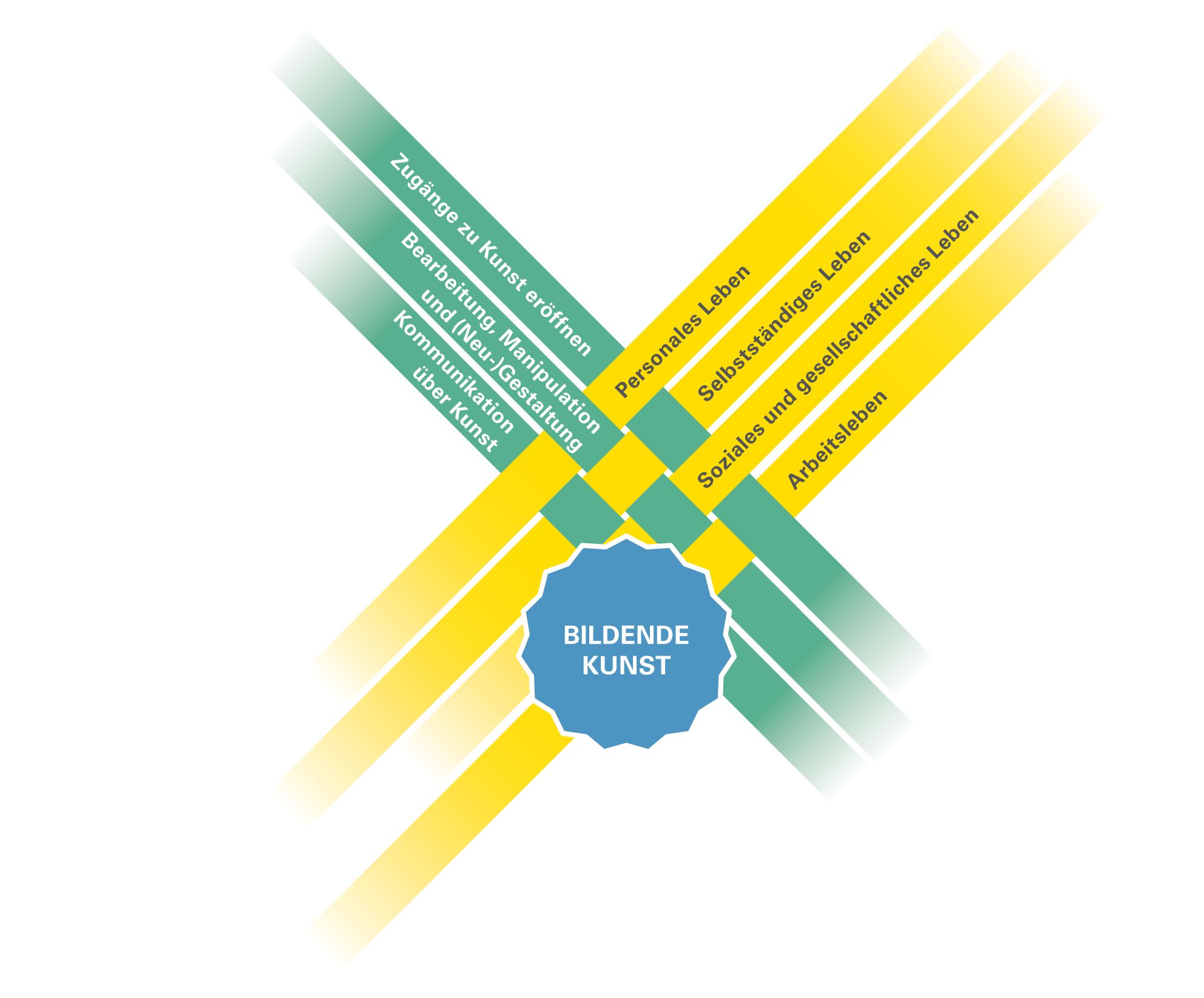 Abbildung 1: Verflechtung Lebensfelder – Fach Bildende Kunst (© Zentrum für Schulqualität und Lehrerbildung Baden-Württemberg)KompetenzenDas Fach Bildende Kunst gliedert sich – angelehnt an den Aufbau des Faches Kunst/Werken der Grundstufe – in folgende drei Kompetenzfelder, die nicht in einer hierarchischen Ordnung verstanden werden, sondern in der unterrichtlichen Umsetzung eng verzahnt und in Abhängigkeit der jeweiligen Voraussetzungen der Schülerinnen und Schüler in unterschiedlichen Schwerpunktsetzungen vernetzt betrachtet werden müssen.Anlehnend an den gemeinsamen Bildungsplan der Sekundarstufe I (Baden-Württemberg 2016) finden sich die dort beschriebenen Kompetenzen (siehe Abbildung 2) auch in diesem Bildungsplan wieder.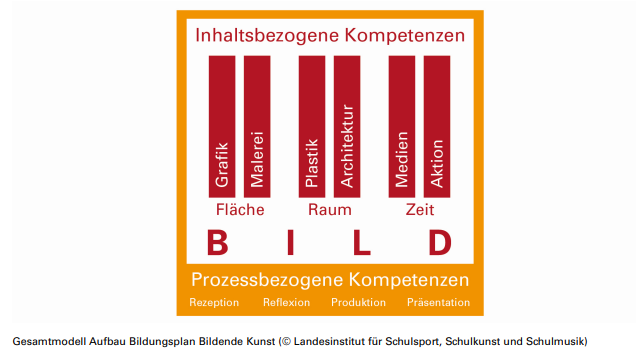 Abbildung 2: Gesamtmodell Aufbau Bildungsplan Bildende Kunst (© Landesinstitut für Schulsport, Schulkunst und Schulmusik) aus dem Bildungsplan 2016, SEK IDie Kompetenzen in diesem Bildungsplan lassen sich in drei Kompetenzfeldern zusammenfassen:Zugänge zu Kunst eröffnen – Wahrnehmen, Beobachten, Erfahren, Erforschen, ErlebenDer Schwerpunkt dieses Kompetenzfelds liegt auf der immer zunehmend komplexeren und bewussten Rezeption eigener und fremder innerer Gefühle, Stimmungen, Wünsche und Interessen. Diese inneren Welten stellen dabei den Ausgangspunkt der Auseinandersetzung mit Kunst dar. Durch die Erprobung und Erforschung unterschiedlicher künstlerischer Tätigkeiten und Techniken erfahren die Schülerinnen und Schüler zunehmend, Ausdrucksmöglichkeiten dieser inneren Welten zu finden und in Bezug zur eigenen Person zu setzen. Anhand einer exemplarischen Auswahl verschiedener Künstlerinnen und Künstler unterschiedlicher Epochen und künstlerischen Strömungen sollen diese historisch und biografisch eingeordnet sowie bedeutende Werke kennengelernt und erfahrbar gemacht werden.
Ziel ist die Befähigung der Schülerinnen und Schüler, sich aktiv mitzuteilen und zu gestalten und somit in der gesellschaftlichen Teilhabe gestärkt zu werden.Bearbeitung, Manipulation und (Neu-)GestaltungDieses zweite Kompetenzfeld legt einen Schwerpunkt auf die künstlerische Tätigkeit, den Schaffensprozess und die Techniken und fokussiert Kompetenzen im Bereich der eigenen Ausdrucksfähigkeit in Abhängigkeit von Material, Werkzeug und Arbeitstechnik. Folgende Untergliederung wird dabei vorgenommen:Umgang mit unterschiedlichen MaterialienDie Schülerinnen und Schüler erleben in der Gestaltung mit unterschiedlichen Materialien die Möglichkeit, sowohl nach Vorlage als auch ohne Vorlage frei ihre inneren Gefühle auszudrücken.Neugestaltung durch Umräumen, Umbauen, Umfunktionieren und UmorganisierenDer Schwerpunkt dieses Bereichs liegt auf der Möglichkeit der Umgestaltung und Manipulation der Umwelt durch Veränderung vorhandener Gegenstände, Texte, Fotos, Bilder und Räume.Unterschiedliche Materialien in ihren Eigenschaften kennenlernenDie Schülerinnen und Schüler lernen Eigenschaften unterschiedlicher Materialien durch Erprobung und Bearbeitung kennen und können diese Eigenschaften in Beziehung zu dem eigenen Ausdruckswunsch setzen sowie Chancen und Grenzen bei der künstlerischen Umsetzung abwägen.Umgang mit unterschiedlichen Werkzeugen und Techniken kennenlernenDer Schwerpunkt dieses Unterbereichs liegt auf der Vermittlung und Anwendung unterschiedlicher künstlerischer Techniken unter Einbezug aller gängigen Techniken des künstlerischen Ausdrucks. Diese sollen exemplarisch und angepasst an die individuellen Möglichkeiten der einzelnen Schülerinnen und Schüler erfolgen.Kommunikation über Kunst – Dokumentieren, Präsentieren, Positionieren und Reflektieren
künstlerischer Prozesse unter Einsatz unterschiedlicher MedienDas dritte Kompetenzfeld fokussiert die vertiefte Auseinandersetzung, Reflexion und Darstellung mit dem künstlerischen Gesamtprozess. Eigene und fremde künstlerische Tätigkeiten werden in Bezug auf die Planung, die Durchführung und das Ergebnis beschrieben und reflektiert und gemeinsam mit anderen diskutiert. Dabei wird auch Feedback zu eigenen und fremden Werken unter Einbezug unterschiedlicher Medien eingeholt und gegeben. Ebenso werden in diesem Bereich unterschiedliche Dokumentationsformen des künstlerischen Prozesses sowie unterschiedliche Präsentationsformen in den Blick genommen.Didaktische HinweiseDer Zugang zum Fach soll maßgeblich durch das praktische Tun gefördert werden. Kunst erweitert die Gestaltungsmöglichkeiten der Schülerinnen und Schüler durch die Vertiefung einfacher künstlerisch-handwerklicher Verfahren, durch das zunehmend sinnvolle Benutzen von Werkzeugen und verschiedener Materialien. Im Mittelpunkt stehen das Nachbilden sowie freies Experimentieren und Erfinden.Maßgeblich dabei ist auch die Zielsetzung des Faches Bildende Kunst, den Schülerinnen und Schülern eine Kommunikations- und Ausdrucksform innerer Welten, Erfahrungen, Konzepte und Vorstellungen zur Verfügung zu stellen.KompetenzfelderHauptstufeZugänge zu Kunst eröffnen – Wahrnehmen, Beobachten, Erfahren, Erforschen, Erleben, ExperimentierenIn Weiterführung der grundgelegten Erfahrungen und der erworbenen Kompetenzen aus der Grundstufe betrachten die Schülerinnen und Schüler Kunst, nehmen unterschiedlichste Kunst, Räume und Natur wahr, spielen mit Natur- und Alltagsmaterialien, sammeln, ordnen, sortieren, legen sie und gestalten so eigene Werke. Sie begreifen Natur und Kunstwerke als schützenswertes Gut und erkennen, dass mit Kunst Gefühle, Stimmungen und Botschaften ausgedrückt werden können. Die Schülerinnen und Schüler betrachten und analysieren Material, Objekte, Bilder und Kunstwerke genau und nehmen sie mit allen Sinnen wahr. Sie teilen ihre Eindrücke und damit verbundene Emotionen einander mit, tauschen sich darüber aus und lernen so andere Sichtweisen kennen und diese zu akzeptieren. Sie gelangen zu ersten Deutungen und verfügen über ein Grundwissen an Fachbegriffen. Sie beschäftigen sich mit Bildern und Gegenständen aus dem Alltag sowie mit der gestalteten Umwelt. Sie erfahren Zusammenhänge und Unterschiede zwischen Gestaltung, Gebrauch und Nutzen.Bearbeitung, Manipulation und (Neu-)GestaltungBildende Kunst ermöglicht einen großen Handlungs- und Erfahrungsspielraum für Schülerinnen und Schüler. Sie produzieren, imaginieren, zeichnen, formen, malen, ordnen, erforschen, dokumentieren, sammeln, experimentieren, verfremden, zerlegen, konstruieren, verwerfen, planen, überarbeiten, variieren, nehmen wahr, sehen, betrachten und deuten.Ein weitestgehend nichtnormierter, wertfreier Zugang bezüglich der Themen-, Material- und Werkzeugwahl ermöglicht Chancen positiver Selbstwirksamkeitserfahrungen und persönlicher Erfolgsattribuierungen. Produktion ist (neben Perzeption und Präsentation) das zentrale Lernfeld im Fach Bildende Kunst.Kommunikation über Kunst – Dokumentieren, Präsentieren, Positionieren und Reflektieren künstlerischer Prozesse unter Einsatz unterschiedlicher MedienZum einen bindet dieses Kompetenzfeld die produktiven und rezeptiven Prozesse im Fach Kunst ein, zum anderen die kommunikativen Möglichkeiten und Chancen. Unter den Gestaltenden selbst als auch zwischen Gestaltern und Betrachtern eröffnen sich Möglichkeiten der Kommunikation über Kunst, das Anerkennen und Würdigen künstlerischer Prozesse. Dies schließt auch Phasen der Reflexion und der Präsentation ein. Das Präsentieren im Fach Bildende Kunst beinhaltet daher einfache Äußerungen der Schülerinnen und Schüler zu eigenen Ergebnissen und künstlerischen Forschungen bis hin zu organisierten Ausstellungen, der Präsentation im Spiel oder Tanz sowie der medialen Aufarbeitung des Schaffensprozesses beziehungsweise des Produkts.Die Schülerinnen und Schüler erhalten in verschiedenen Formen der Präsentation ihrer Arbeiten Wertschätzung, erfahren Selbstwirksamkeit und haben die Möglichkeit, unterschiedliche Lösungen, Ergebnisse und Entstehungsprozesse zu versprachlichen, zu betrachten, darzustellen und zu vergleichen.INCLUDE_IMPORT –NAME "SOP-LERNEN2022-ANHANG-01"SKIP_IMPORT_BEGINAnhangVerweiseDas Verweissystem im Bildungsplan für Schülerinnen und Schüler mit Anspruch auf ein sonderpädagogisches Bildungsangebot im Förderschwerpunkt Lernen unterscheidet acht verschiedene Verweisarten. Diese werden durch unterschiedliche Symbole gekennzeichnet:Im Folgenden wird jeder Verweistyp beispielhaft erläutert.Es wird vorrangig auf den Bildungsplan der Grundschule und der Sekundarstufe I verwiesen. Der Bildungsplan des Gymnasiums ist dabei mitbedacht, aus Gründen der Übersichtlichkeit werden diese Verweise nicht gesondert aufgeführt.AbkürzungenSKIP_IMPORT_END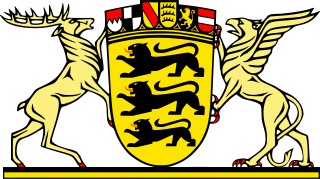 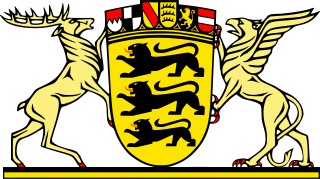 KEYVALUEKultus und UnterrichtAmtsblatt des Ministeriums für Kultus, Jugend und Sport Baden-WürttembergAusgabe CBildungsplanhefteHerausgeberMinisterium für Kultus, Jugend und Sport Baden-Württemberg,Postfach 103442, 70029 StuttgartBildungsplanerstellungZentrum für Schulqualität und Lehrerbildung, Heilbronner Stra0e 314, 70469 Stuttgart (www.zsl.kultus-bw.de)Internetwww.bildungsplaene-bw.deVerlag und VertriebNeckar-Verlag GmbH, Klosterring 1, 78050 Villingen-SchwenningenUrheberrechtFotomechanische oder anderweitig technisch mögliche Reproduktion des Satzes beziehungsweise der Satzordnung für kommerzielle Zwecke nur mit Genehmigung des Herausgebers.Technische Umsetzung der Onlinefassungpirobase imperia GmbH, Von-der-Wettern-Straße 27, 51149 KölnBildnachweisSemjon Sergejew, FellbachGestaltungIlona Hirth Grafik Design GmbH, KarlsruheDruckN.N.Alle eingesetzten beziehungsweise verarbeiteten Rohstoffe und Materialien entsprechen den zum Zeitpunkt der Angebotsabgabe gültigen Normen beziehungsweise geltenden Bestimmungen und Gesetzen der Bundesrepublik Deutschland. Der Herausgeber hat bei seinen Leistungen sowie bei Zulieferungen Dritter im Rahmen der wirtschaftlichen und technischen Möglichkeiten umweltfreundliche Verfahren und Erzeugnisse bevorzugt eingesetzt.Juli 2022BezugsbedingungenDie Lieferung der unregelmäßig erscheinenden Bildungsplanhefte erfolgt automatisch nach einem festgelegten Schlüssel. Der Bezug der Ausgabe C des Amtsblattes ist verpflichtend, wenn die betreffende Schule im Verteiler (abgedruckt auf der zweiten Umschlagseite) vorgesehen ist (Verwaltungsvorschrift vom 22. Mai 2008, K.u.U. S. 141).Die Bildungsplanhefte werden gesondert in Rechnung gestellt.Die einzelnen Reihen können zusätzlich abonniert werden. Abbestellungen nur halbjährlich zum 30. Juni und 31. Dezember eines jeden Jahres schriftlich acht Wochen vorher bei der Neckar-Verlag GmbH, Postfach 1820, 78008 Villingen-SchwenningenKEYVALUEZSL35_SRC_FORMATZSLBW-BP2022BW-SOP-MSWORD-V1.13ZSL35_SRC_FILENAMEBP2022BW_SOP_LERNEN_TEIL-C_BK__RC11__20220704@0810#Mi.docxDenkanstößeKompetenzspektrumIn welchen Situationen werden Materialen, Strukturen oder Räume bewusst betrachtet, sinnlich wahrgenommen, verglichen, beschrieben und subjektiv bewertet?Wie gelingt es, den Schülerinnen und Schülern Möglichkeiten zu bieten, eigene innere Vorstellungen, Emotionen, Fantasien und Stimmungen bewusst wahrzunehmen und diese weiterzuentwickeln?Wie schafft die Schule Zeit und Raum für die Rezeption von Kunst?Wie werden diese Erfahrungen in Beziehung zur Person und dem situativen inneren Gefühlszustand gesetzt?Wie werden bedeutsame Werke unterschiedlicher Künstlerinnen und Künstler aus unterschiedlichen Kulturen den Schülerinnen und Schülern präsentiert?Welche künstlerischen Verfahren, Materialien und Ausdrucksmöglichkeiten werden in welchen Zusammenhängen angeboten und erprobt?Wie können die Schülerinnen und Schüler sich mit diesen Werken auseinandersetzen?Welche anderen Fächer werden in die Planung von fachlichen und überfachlichen Projekten einbezogen (zum Beispiel Musik, Technik, Deutsch)?Welche künstlerischen Verfahren und Materialen stehen den Schülerinnen und Schülern zur Verfügung, um eigene Vorstellungen, Emotionen, Fantasien und Stimmungen zum Ausdruck zu bringen?Die Schülerinnen und Schülernehmen Kunstwerke wahr und beschreiben diesenutzen in der plastischen Gestaltung ihre haptischen und ästhetischen Erfahrungensprechen möglichst mit passenden Fachbegriffen über die Wirkungen, Materialien und Besonderheiten der Kunstwerkenutzen gelernte Strategien, um ihre Wahrnehmungen zu schärfen, ihre Imagination zu vertiefen und ihre Empfindungen differenziert zu äußernerproben und experimentieren mit unterschiedlichen Materialien und Medien (zum Beispiel Werkstoffe, Untergründe, verschiedene Farben, Stoffe, Ton)erproben unterschiedliche künstlerische Verfahren (zum Beispiel Drucken, Fotografieren, Zeichnen, Modellieren, Bauen, digitales Verändern) und setzen sich selbst damit in Bezuglernen weitere bedeutende Werke unterschiedlicher Künstlerinnen und Künstler aus unterschiedlichen Kulturen und Epochen kennenwissen um biografische Grundinformationen der Künstlerinnen und Künstler und deren Bedeutsamkeit damals und heutevergleichen Kunst aus verschiedenen Epochen anhand einfacher Kriterien (zum Beispiel Material, Farbe, Form, Wirkung, Größe)setzen realitätsbezogene oder fantastische Raumvorstellungen skizzenhaft, modellhaft oder im realen Raum um (Architektur)ordnen Bilder, andere Kunstwerke und Architektur in historische Zusammenhänge einsetzen sich offen und kritisch mit eigenen Wahrnehmungen und deren Deutungen auseinanderdiskutieren zunehmend konstruktiv und kontrovers über Kunst, deren Wirkung und Bedeutungdifferenzieren zunehmend ihren Kunstbegrifflernen anhand exemplarischer Biografien die Zusammenhänge von künstlerischem Schaffen und besonderen Lebenssituationen (Vincent van Gogh, Frida Kahlo, Keith Haring) oder politischen Sanktionen (verbotene Kunst im Nationalsozialismus) kennenBeispielhafte InhalteExemplarische Aneignungs- und
Differenzierungsmöglichkeitensubjektive Beschreibungen von Kunstwerken und deren Wirkung auf den BetrachterBesuch von Museen, Kunstausstellungen und künstlerischen Darbietungen zu zeitgenössischen und klassischen Kunstformen unterschiedlicher kultureller HintergründeAusdruck eigener Gedanken, Gefühle, Fantasien durch eigenaktive Erprobung unterschiedlicher Materialien und Techniken im schulischen und außerschulischen Kontextsubjektive Zuordnung von Gefühlen zu eigenen und/oder fremden KunstwerkenBeschreibungen von eigenen WerkenDie Schülerin oder der Schülerbesucht Ausstellungen, Kirchen, Denkmäler und nutzt passgenaue, museumspädagogische Angebotebekommt Raum und Zeit, um über die Wirkung von Kunst zu sprechenentwickelt spezifische Wortschatz-Sammlungen zu Kunst und ihrer Wirkungenerstellt eigene Kunstwerke mit dem Fokus „Emotionen darstellen“führt ein Gefühlstagebuch im Schaffensprozess und dokumentiert individuelle Gefühlslagen mit dem eigenen Werktauscht sich über die unterschiedlichen Wirkungen/Emotionen zu Kunstobjekten auspräsentiert (wenn gewünscht) mit passenden Medien ihre/seine Ergebnisse (Vorstellung und Bildbetrachtung, Fotos, Video, Präsentationsprogramm)Bezüge und VerweiseBezüge und VerweisePERSOZ 2.1.3 KommunikationD 2.2.2.2 Angemessenes Sprechen in alltäglichen SituationenG 2.1.2 Epochen und deren Bedeutung für die GegenwartGK 2.1.1 Demokratie lebenGK 2.1.2 Leben in der GemeinschaftM 2.2.3 Leitidee Raum und FormMUS 2.2.1 Musik erleben und wahrnehmenRRK 2.2 HauptstufeREV 2.2 HauptstufeT 2.1.2 WerkstoffkundeT 2.1.3.3 Fertigungs-und VerfahrenstechnikSEK1 BK 2.1 RezeptionSEK1 BK 2.2 ProduktionSEK1 BK 3.1 Klassen 5/6BNE 3 Werte und Normen in EntscheidungssituationenBNE 5 Teilhabe, Mitwirkung, MitbestimmungBTV 1 Personale und gesellschaftliche VielfaltBTV 3 Toleranz, Solidarität, Inklusion, AntidiskriminierungMB 3 Information und WissenPG 1 Wahrnehmung und EmpfindungPERSOZ 2.1.3 KommunikationD 2.2.2.2 Angemessenes Sprechen in alltäglichen SituationenG 2.1.2 Epochen und deren Bedeutung für die GegenwartGK 2.1.1 Demokratie lebenGK 2.1.2 Leben in der GemeinschaftM 2.2.3 Leitidee Raum und FormMUS 2.2.1 Musik erleben und wahrnehmenRRK 2.2 HauptstufeREV 2.2 HauptstufeT 2.1.2 WerkstoffkundeT 2.1.3.3 Fertigungs-und VerfahrenstechnikSEK1 BK 2.1 RezeptionSEK1 BK 2.2 ProduktionSEK1 BK 3.1 Klassen 5/6BNE 3 Werte und Normen in EntscheidungssituationenBNE 5 Teilhabe, Mitwirkung, MitbestimmungBTV 1 Personale und gesellschaftliche VielfaltBTV 3 Toleranz, Solidarität, Inklusion, AntidiskriminierungMB 3 Information und WissenPG 1 Wahrnehmung und EmpfindungDenkanstößeKompetenzspektrumWie schafft die Schule Freiräume, um den Schülerinnen und Schülern die Verwirklichung eigener, künstlerischer Ideen zu ermöglichen?Welche Materialien regen die Schülerinnen und Schüler in der freien, künstlerischen Gestaltung an?Wo schafft die Schule Möglichkeiten der Gestaltung durch Neuorganisation (zum Beispiel durch die Schaffung freier Kunstflächen, der Atelierarbeit)?Wie werden die individuellen Bedarfe der Schülerinnen und Schüler dabei berücksichtigt?Wie vernetzt sich die Schule mit außerschulischen Partnern und nutzt deren Angebote (Kunsttherapie, Kunstschulen, Galerien, Museen, Kunststiftungen)?Wie schafft die Schule Erfahrungen mit unterschiedlichen Materialien (zum Beispiel Naturmaterialien, Textiles, Metall, Holz, Farbe, Papier, Ton, Leder, Kunststoff, Stein, Gips)?Wie wird der Umgang mit unterschiedlichen Techniken/Darstellungsformen (zum Beispiel Fotografieren und Filmen, Performance und Action, zwei- und dreidimensionales Modellieren, Malerei, Grafik, Drucken, Färben, Häkeln, Stricken, Nähen, Filzen, Lederbearbeitung, Collagieren, Airbrush) ermöglicht?Wie und wo werden Räume und Zeiten für die Präsentation der Ergebnisse geschaffen?Wie und wer unterstützt die Schule bei künstlerischen Projekten (zum Beispiel Vernetzung mit regionalen Künstlerinnen und Künstlern, Ateliers, Berufsschulen, Fachgeschäfte für Künstlerbedarf)?Wie werden die künstlerischen Kompetenzen / Ressourcen der Schülerinnen und Schüler für die Berufsorientierung genutzt?Die Schülerinnen und Schülergestalten mit unterschiedlichen Materialien (zum Beispiel Naturmaterialien, Textiles, Metall, Holz, Farbe, Papier, Ton, Leder, Kunststoff, Stein, Gips)nutzen einfaches Zeichnen für Skizzen und Kompositionen (groß – klein, Überschneidungen, Ballungen, Streuung von Gegenständen, Menschen, Pflanzen)erproben die Eigenschaften des Materials und der Werkzeuge sowie Untergründeerfahren die Wirkung von Musik und Emotionen auf das eigene Schaffen / den Kunstprozesserkennen grundlegende Farbbeziehungen und Farbwirkungen (zum Beispiel Farbverwandtschaften, Farbkontraste, Farbqualitäten, Farbfunktionen, Farbordnungen)gestalten nach Vorlage/Modellsetzen eigene Ideen in Planung umfertigen frei, kreativ nach eigenen inneren Vorstellungengestalten Fläche, Plastik oder Raum durch Umgestalten, Umbauen, Rekonstruieren, Umordnen oder in Aktionlernen den Umgang mit unterschiedlichen Werkzeugen und Technikenanalysieren bekannte Künstlerinnen und Künstler verschiedener Epochenbetrachten, ergänzen, verfremden oder reproduzieren namhafte Werke (klassische Werke in Pop-Art-Technik)suchen sich ansprechende Vorlagen aus und fertigen diese teilweise oder ganz nach oder verändern diese nach eigenen Vorstellungenbauen kinetische Objekte bekannter Künstlerinnen und Künstler (zum Beispiel von Leonardo da Vinci, Jean Tinguely)untersuchen elementare Bedingungen von Architektur (Statik, Form, Funktionalität) und in Konstruktionen, erkennen sie und wenden diese an ihrem Werk anversuchen eigene „Erfindungen“ und „Verbesserungen“ an bestehenden Objekten technisch oder kreativ umzusetzengestalten mit einfachen Möglichkeiten und Mitteln der Fotografie Bilder (zum Beispiel Perspektiven, Einstellungsgrößen, Fotobearbeitung) und Filme (Stopp-Motion, Video) und verarbeiten diese weiterBeispielhafte InhalteExemplarische Aneignungs- und
DifferenzierungsmöglichkeitenErstellung von Plastik (Figuren) oder Architektur aus unterschiedlichen Materialien (nach Vorlagen bekannter Künstlerinnen und Künstlern wie Niki de Saint Phalle, Jean Tinguely)Gestaltung von (schulbezogenen) Alltagsgegenständen unter dem Gesichtspunkt der persönlichen Identifikation (zum Beispiel Schulmöbel, Taschen, Schatzkisten, Handyhüllen)freies Malen nach MusikManipulation und Veränderung von bekannten Werken oder Techniken von Künstlerinnen und Künstlern (Blaue Reiter, Picasso, Braque, Dix, Cézanne, Chagall, Arp, van Gogh, Miró, Giacometti, Moore, Richter, Lichtenstein, Wesselmann, Beuys, Haring)Gestalten und Bearbeiten von gebrauchten Möbeln, Alltagsgegenständen (zum Beispiel Restaurieren, Upcycling)freies Experimentieren mit Materialien und Gestaltungstechniken (zum Beispiel Airbrush, Wasserfarben unter Einsatz der Fliehkraft, wie etwa Jackson Pollock, Yves Klein)themengebundenes Experimentieren mit Materialien und Gestaltungstechniken (zum Beispiel Kubismus durch Collagieren, Surrealismus durch digitale Veränderung und Bildbearbeitung)maßstabsgerechter Nachbau von Gebäuden der Umgebung, der Schule oder dem Schulgelände (Bausteine oder digital)Die Schülerin oder der Schülerbesorgt gebrauchte Alltagsgegenstände (zum Beispiel Stühle, Tischchen, Regale)repariert gemeinsam mit anderen oder bessert ausplant das Upcycling/Restaurieren unter dem Aspekt einer Kunstrichtung (zum Beispiel Pop-Art-Stuhl)informiert sich über grundlegende Charakteristika der Kunstrichtung (zum Beispiel Farben, Formen, Farbauftrag)bearbeitet den Untergrund (Schleifen, Ablaugen, Grundieren)plant und überprüft ihre/seine Pläne auf Machbarkeit (Statik, Farbwahl, Zielklarheit) und modifiziert gegebenfallsgestaltet ihr/sein Objekt kontinuierlich, zielorientiert und flexibeldokumentiert die aktuellen Stände und reflektiert den Arbeitsprozess auf Gelungenes und Optimierbaresstellt das Produkt, das Material und den Prozess anderen vor (zum Beispiel Vernissage für andere Klassen, Eltern, Stadtteilzentrum, Presse)Bezüge und VerweiseBezüge und VerweiseARB 2.1.2 Erfahrungen mit Arbeit und BerufsorientierungPERSEL 2.1.1.2 Handlungen planen und Lernen steuernSEL 2.1.4 Freizeit und InteressenSOZ 2.1.5 Medienwissen und MedienhandelnD 2.2.4 LesenD 2.2.3 SchreibenM 2.2.3 Leitidee Raum und FormMUS 2.2.1 Musik begreifenT 2.1.2 WerkstoffkundeT 2.1.3 Produktion und FertigungWBO 2.1.3 Wege in die BerufsfindungSEK1 BK 2.2 ReflexionSEK1 BK 2.3 ProduktionSEK1 BK 3.1 Klassen 5/6BNE 4 Kriterien für nachhaltigkeitsfördernde und -hemmende HandlungenBO 3 Einschätzung und Überprüfung eigener Fähigkeiten und PotenzialeBTV 1 Personale und gesellschaftliche VielfaltMB 1 Information und WissenMB 5 Produktion und PräsentationPG 1 Wahrnehmung und EmpfindungPG 2 Selbstregulation und LernenARB 2.1.2 Erfahrungen mit Arbeit und BerufsorientierungPERSEL 2.1.1.2 Handlungen planen und Lernen steuernSEL 2.1.4 Freizeit und InteressenSOZ 2.1.5 Medienwissen und MedienhandelnD 2.2.4 LesenD 2.2.3 SchreibenM 2.2.3 Leitidee Raum und FormMUS 2.2.1 Musik begreifenT 2.1.2 WerkstoffkundeT 2.1.3 Produktion und FertigungWBO 2.1.3 Wege in die BerufsfindungSEK1 BK 2.2 ReflexionSEK1 BK 2.3 ProduktionSEK1 BK 3.1 Klassen 5/6BNE 4 Kriterien für nachhaltigkeitsfördernde und -hemmende HandlungenBO 3 Einschätzung und Überprüfung eigener Fähigkeiten und PotenzialeBTV 1 Personale und gesellschaftliche VielfaltMB 1 Information und WissenMB 5 Produktion und PräsentationPG 1 Wahrnehmung und EmpfindungPG 2 Selbstregulation und LernenDenkanstößeKompetenzspektrumWelchen Stellenwert haben künstlerische Produkte an der Schule und für das Schulgebäude?Welche Formen der Würdigung werden an der Schule gelebt?Wie motiviert die Schule die Schülerinnen und Schüler bei der Mitgestaltung der Räume, Flure und des Schulhofs?Wie werden künstlerische und handwerkliche Prozesse und Ergebnisse evaluiert und gewürdigt?Nimmt die Schule an kreativen Wettbewerben teil oder initiiert diese?Wie werden die Eltern und andere Partner beim Prozess und Präsentation aktiv eingebunden?Welche Vernetzungsmöglichkeiten zur Präsentation der Werke werden genutzt (zum Beispiel Kunstschule, Volkshochschule, Museen, Kunsttherapeuten, Kunsttage der Gemeinde, offenes Atelier)?Die Schülerinnen und Schülerstellen eigene Kunstwerke in verschiedenen Kontexten auserfahren, dass man durch Kunst auch Botschaften senden kann (zum Beispiel Provokationen, Hinweise auf Missstände, Ungerechtigkeiten)dokumentieren den künstlerischen Prozess (mit verschiedenen Methoden wie Schrift, Bildreportage, Film)präsentieren Planungsideen und (Teil-)Ergebnissereflektieren den künstlerischen Prozesskommen mit anderen über den Prozess und die Ergebnisse ins Gesprächgeben Feedback und nehmen Feedback anbringen sich bei Ausstellungen, künstlerischen Projekten, Wettbewerben oder Kooperationen in und außerhalb der Schule ein und wirken mitBeispielhafte InhalteExemplarische Aneignungs- und
DifferenzierungsmöglichkeitenKunstwerk des Monats, KunsträtselProjektwochen zu KunstBesuch von Ateliers und WerkstättenPräsentation der Schülerwerke für Mitschülerinnen und Mitschüler, Eltern, Nachbarschulen, GemeinwesenErstellungsprozess von Werken wird dokumentiert (zum Beispiel Clips, Erklärvideos, Fotodokumentation)Kunstmesse: Verkauf der Kunstwerke durch Versteigerungen (Elternabende, Schulfest, Finissage)Die Schülerin oder der Schülererstellt im Schulhaus ein Wochen- oder Monatsrätsel (analog oder digital) zu einer Künstlerin / einem Künstler und/oder Kunstwerkberichtet bei der Schulversammlung über eine Künstlerin / einen Künstler oder über ihr/sein persönliches Kunstwerk (Material, Sinn und Deutung, Prozess) und nutzt dabei verschiedene Präsentationsformen (analog, digital)wählt zusammen mit den Lehrkräften der Schule / der Hauptstufe das „Kunstwerk des Monats“stellt die Rätsel und/oder die Kunstwerke an einer Kunstwand im Schulhaus ausBezüge und VerweiseBezüge und VerweisePER 2.1.3 SelbstwirksamkeitSEL 2.1.1.2 Handlungen planen und Lernen steuernSEL 2.1.4 Freizeit und InteressenAES 2.1.4 Lebensbewältigung und LebensgestaltungD 2.2.4 LesenD 2.2.3 SchreibenM 2.2.3 Leitidee Raum und FormSEK1 BK 2.1 RezeptionSEK1 BK 2.2 ReflexionSEK1 BK 2.3 ProduktionSEK1 BK 2.4 PräsentationSEK1 BK 3.1 Klassen 5/6BNE 5 Teilhabe, Mitwirkung, MitbestimmungBO 3 Einschätzung und Überprüfung eigener Fähigkeiten und PotenzialeBTV 3 Toleranz, Solidarität, Inklusion, AntidiskriminierungMB 5 Produktion und PräsentationPG 2 Selbstregulation und LernenVB 8 Medien als EinflussfaktorenPER 2.1.3 SelbstwirksamkeitSEL 2.1.1.2 Handlungen planen und Lernen steuernSEL 2.1.4 Freizeit und InteressenAES 2.1.4 Lebensbewältigung und LebensgestaltungD 2.2.4 LesenD 2.2.3 SchreibenM 2.2.3 Leitidee Raum und FormSEK1 BK 2.1 RezeptionSEK1 BK 2.2 ReflexionSEK1 BK 2.3 ProduktionSEK1 BK 2.4 PräsentationSEK1 BK 3.1 Klassen 5/6BNE 5 Teilhabe, Mitwirkung, MitbestimmungBO 3 Einschätzung und Überprüfung eigener Fähigkeiten und PotenzialeBTV 3 Toleranz, Solidarität, Inklusion, AntidiskriminierungMB 5 Produktion und PräsentationPG 2 Selbstregulation und LernenVB 8 Medien als EinflussfaktorenBezüge und VerweiseVerweis auf ein LebensfeldVerweis auf Fächer/Fächergruppen innerhalb des PlansVerweis auf die prozessbezogenen Kompetenzen aus dem Bildungsplan 2016Verweis auf die inhaltsbezogenen Kompetenzen aus dem Bildungsplan 2016Verweis auf eine Leitperspektive aus dem Bildungsplan 2016Verweis auf den Leitfaden DemokratiebildungVerweis auf den Rechtschreib- oder GrammatikrahmenVerweis auf sonstiges DokumentVerweisErläuterungARB 2.1.1 Grundhaltungen und SchlüsselqualifikationenVerweis auf ein Lebensfeld: Arbeitsleben, Kompetenzfeld 2.1.1 Grundhaltungen und SchlüsselqualifikationenBSS 2.1.4 Bewegen an GerätenVerweis auf ein Fach: Bewegung, Spiel und Sport, Kompetenzfeld 2.1.4 Bewegen an GerätenGS D 2.1 Sprechen und Zuhören 1Verweis auf eine prozessbezogene Kompetenz aus dem Bildungsplan der Grundschule, Fach Deutsch, Bereich 2.1 Sprechen und Zuhören, Teilkompetenz 1SEK1 MUS 3.1.3 Musik reflektierenVerweis auf Standards für inhaltsbezogene Kompetenzen aus dem Bildungsplan der Sekundarstufe I, Fach Musik, Bereich 3.1.3 Musik reflektierenBNE DemokratiefähigkeitVerweis auf eine Leitperspektive BNE = Bildung für nachhaltige Entwicklung, zentraler Aspekt DemokratiefähigkeitLFDB, S. 43Verweis auf den Leitfaden Demokratiebildung, Seite 43RSR, S. 25-30Verweis auf den Rechtschreibrahmen, Seite 25-30Lebensfelder des Bildungsplans für Schülerinnen und Schüler mit Anspruch auf ein sonderpädagogisches Bildungsangebot im Förderschwerpunkt LernenLebensfelder des Bildungsplans für Schülerinnen und Schüler mit Anspruch auf ein sonderpädagogisches Bildungsangebot im Förderschwerpunkt LernenPERPersonales LebenSELSelbstständiges LebenSOZSoziales und gesellschaftliches LebenARBArbeitslebenAllgemeine LeitperspektivenAllgemeine LeitperspektivenAllgemeine LeitperspektivenBNEBNEBildung für nachhaltige EntwicklungBTVBTVBildung für Toleranz und Akzeptanz von VielfaltPGPGPrävention und GesundheitsförderungThemenspezifische LeitperspektivenThemenspezifische LeitperspektivenThemenspezifische LeitperspektivenBOBOBerufliche OrientierungMBMBMedienbildungVBVBVerbraucherbildungLFDBLeitfaden DemokratiebildungLeitfaden DemokratiebildungBildungspläne 2016Bildungspläne 2016GSBildungsplan der GrundschuleSEK1Gemeinsamer Bildungsplan für die Sekundarstufe IGYMBildungsplan des GymnasiumsGMSOBildungsplan der Oberstufe an GemeinschaftsschulenFächerFächerAESAlltagskultur, Ernährung und SozialesBMBBasiskurs MedienbildungBSSBewegung, Spiel und SportBKBildende KunstBIOBiologieBNTBiologie, Naturphänomene und TechnikCHChemieDDeutschEEnglischETHEthikREVEvangelische ReligionslehreFFranzösischGKGemeinschaftskundeGEOGeographieGGeschichteKUWKunst und WerkenRRKKatholische ReligionslehreMMathematikMFR Moderne FremdspracheMUSMusikNwTNaturwissenschaft und TechnikPHPhysikSUSachunterrichtSPOSportTTechnikWBOWirtschaft und BerufsorientierungWBSWirtschaft, Berufs- und Studienorientierung